Nabigatzailearen konfigurazioan sartu 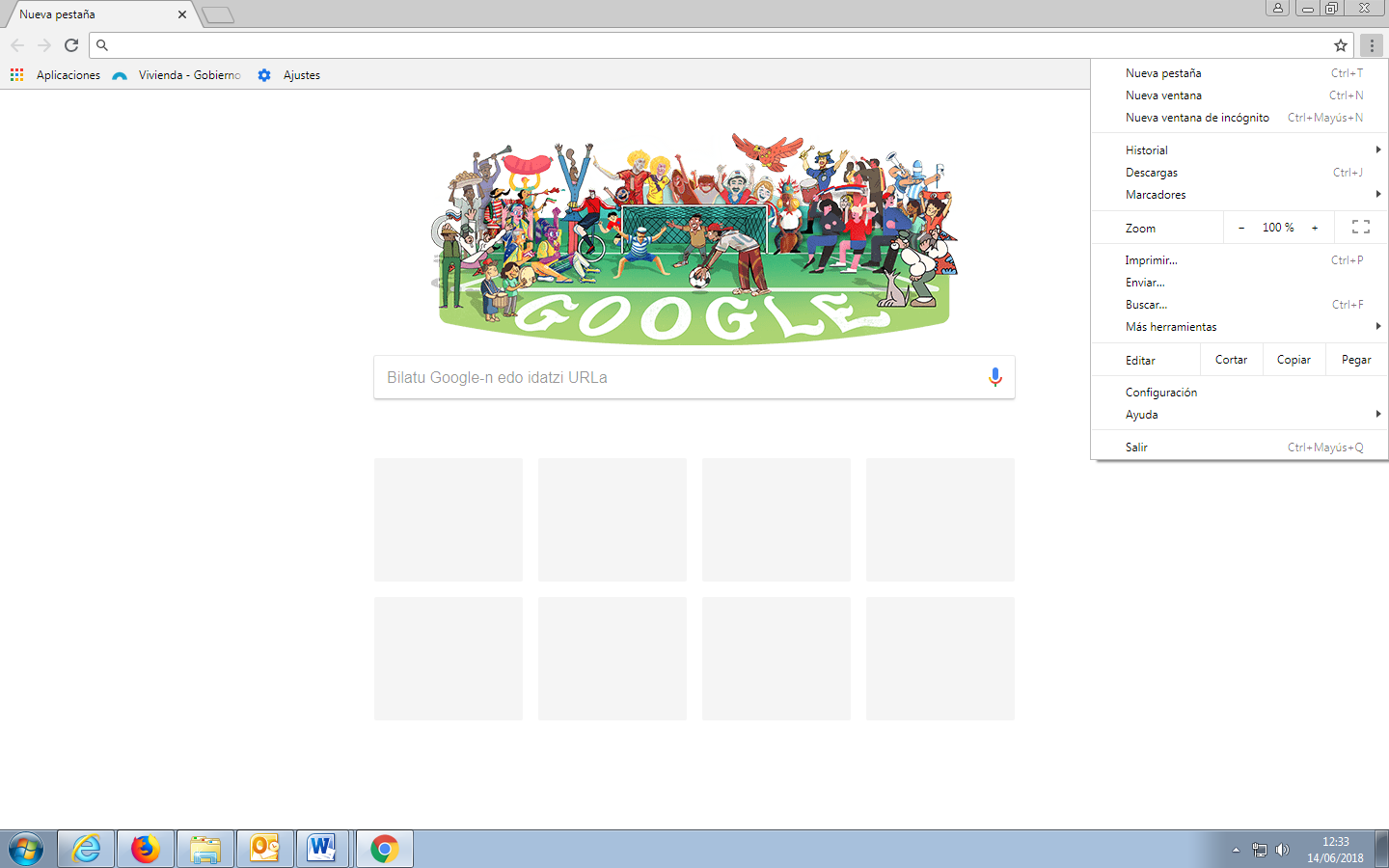 3. “Buscar ajustes” atalean “pdf” bilatu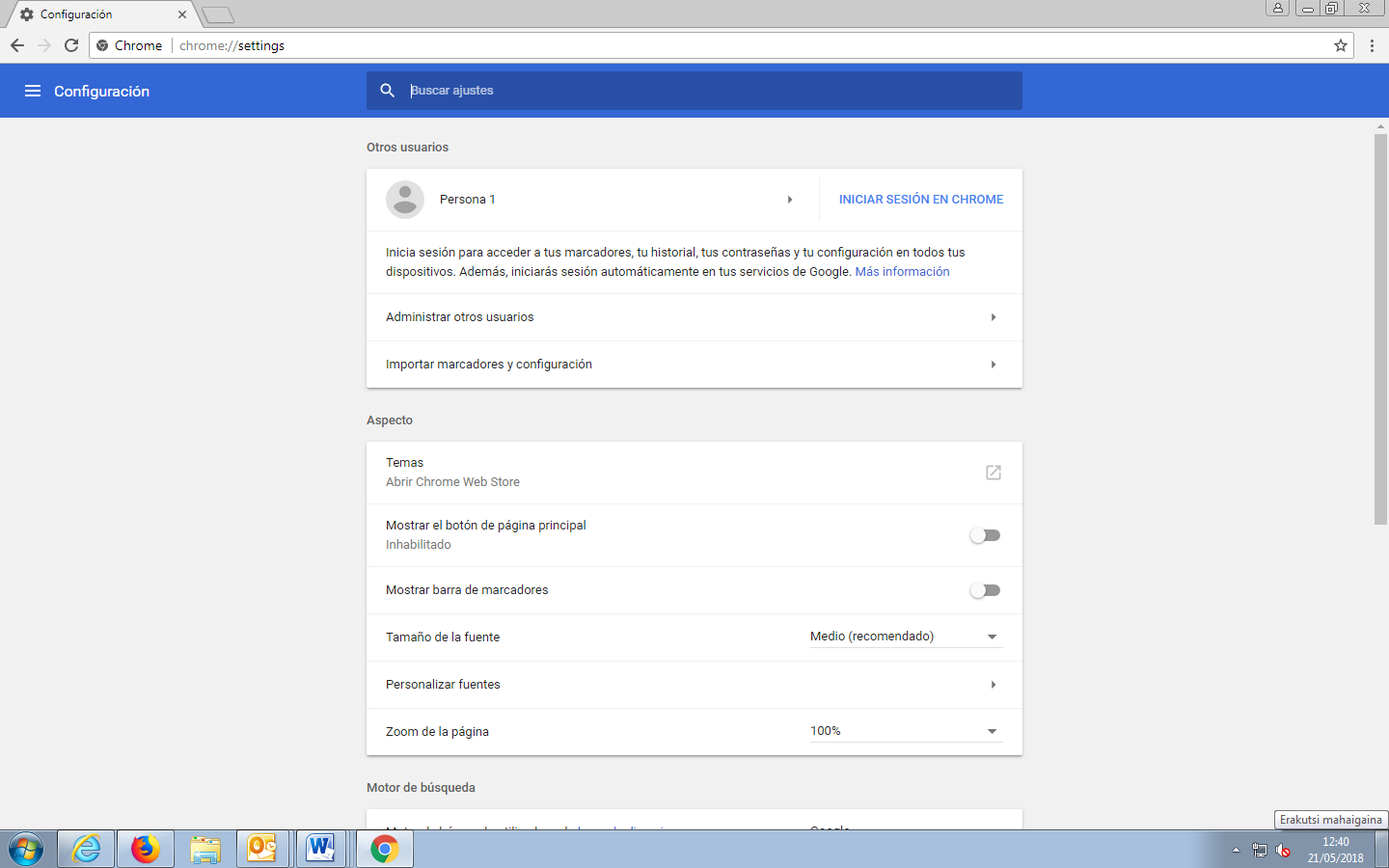 4. Geziaren bitartez “Configuración de contenido” atalean sartu 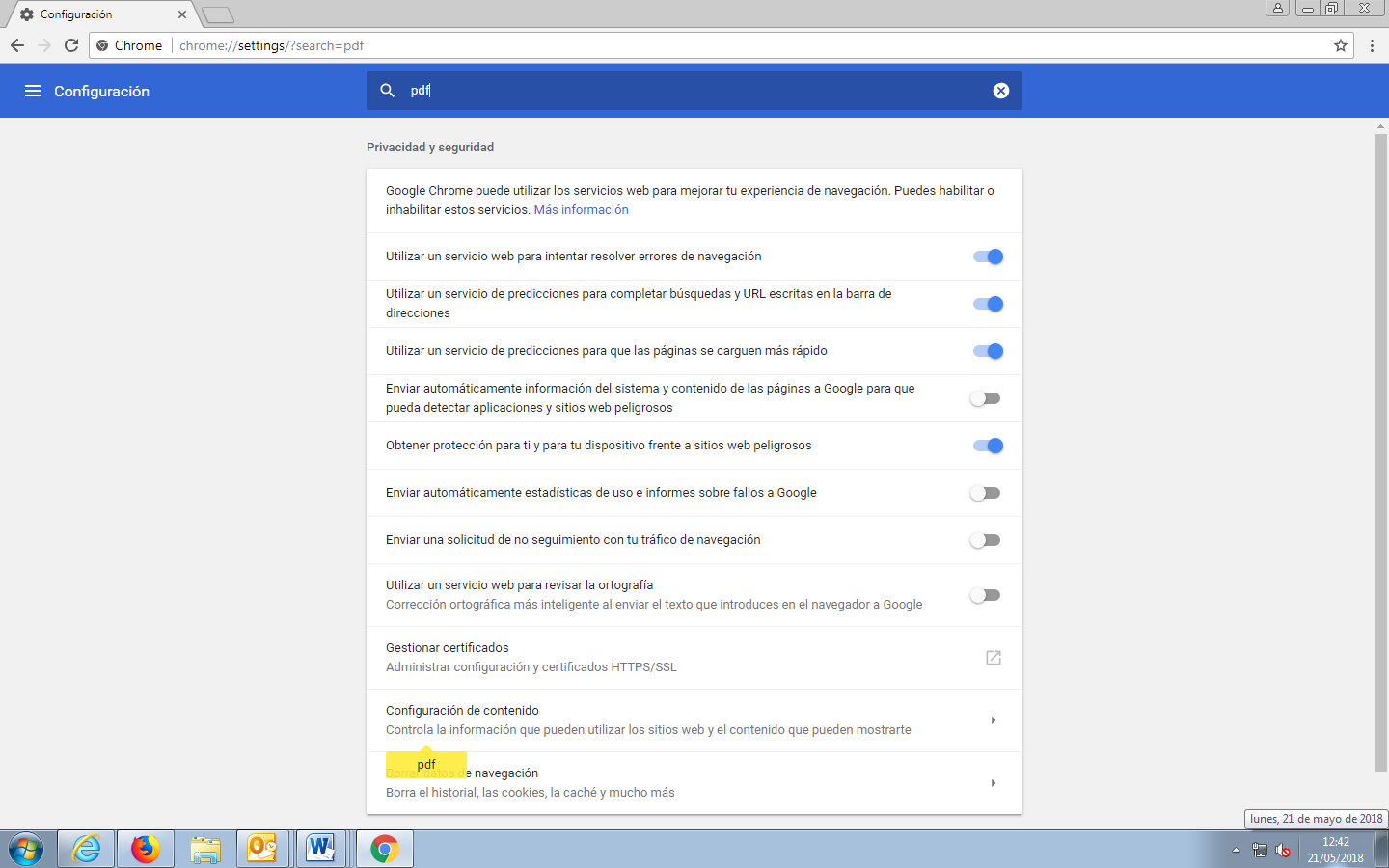 5. Geziaren bitartez “Documentos pdf” atalean sartu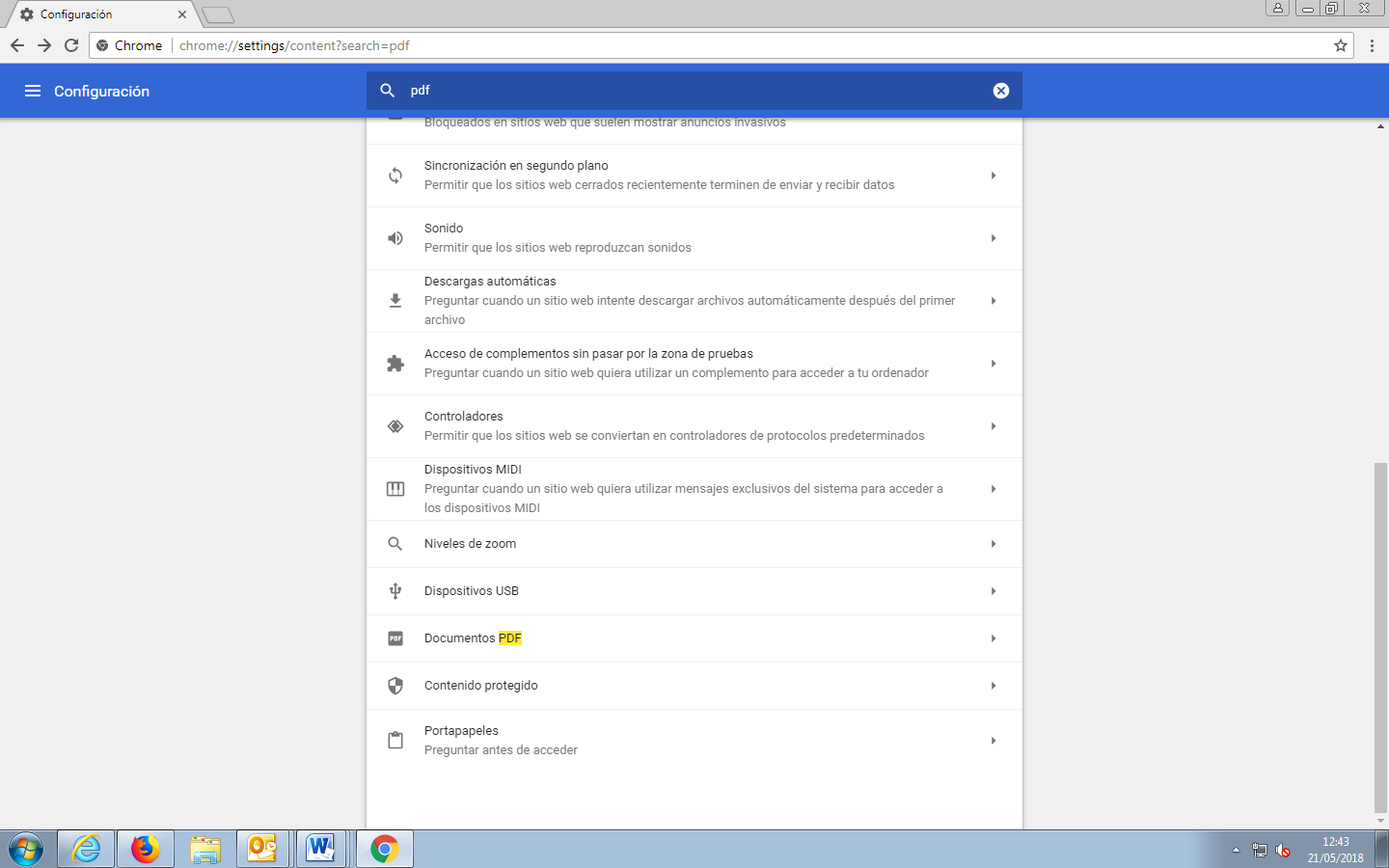 6. “Descargar archivos PDF” aktibatu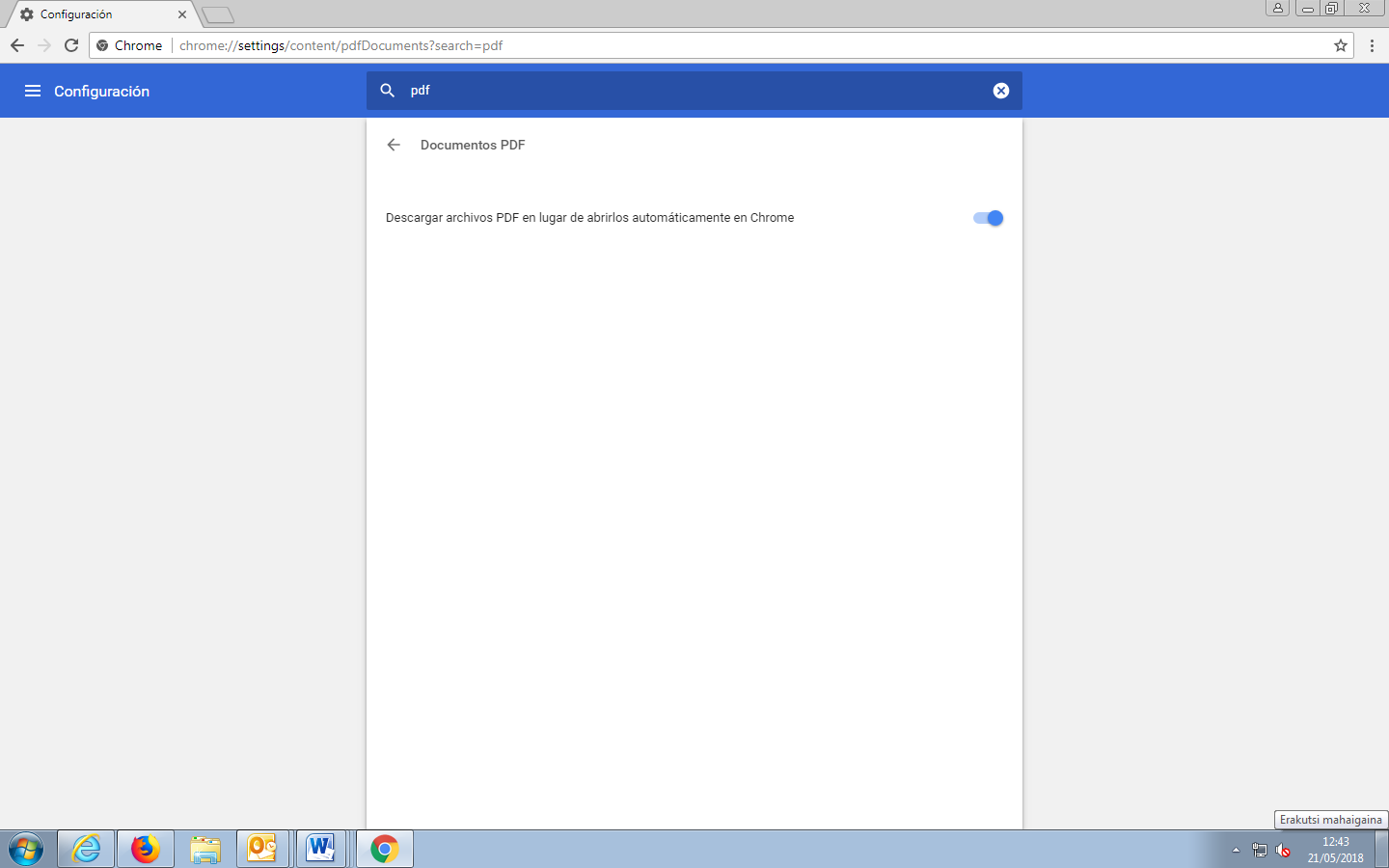 7. Behin konfigurazioa aldatuta, PDF dokumentuak ekipoan deskargatuko dira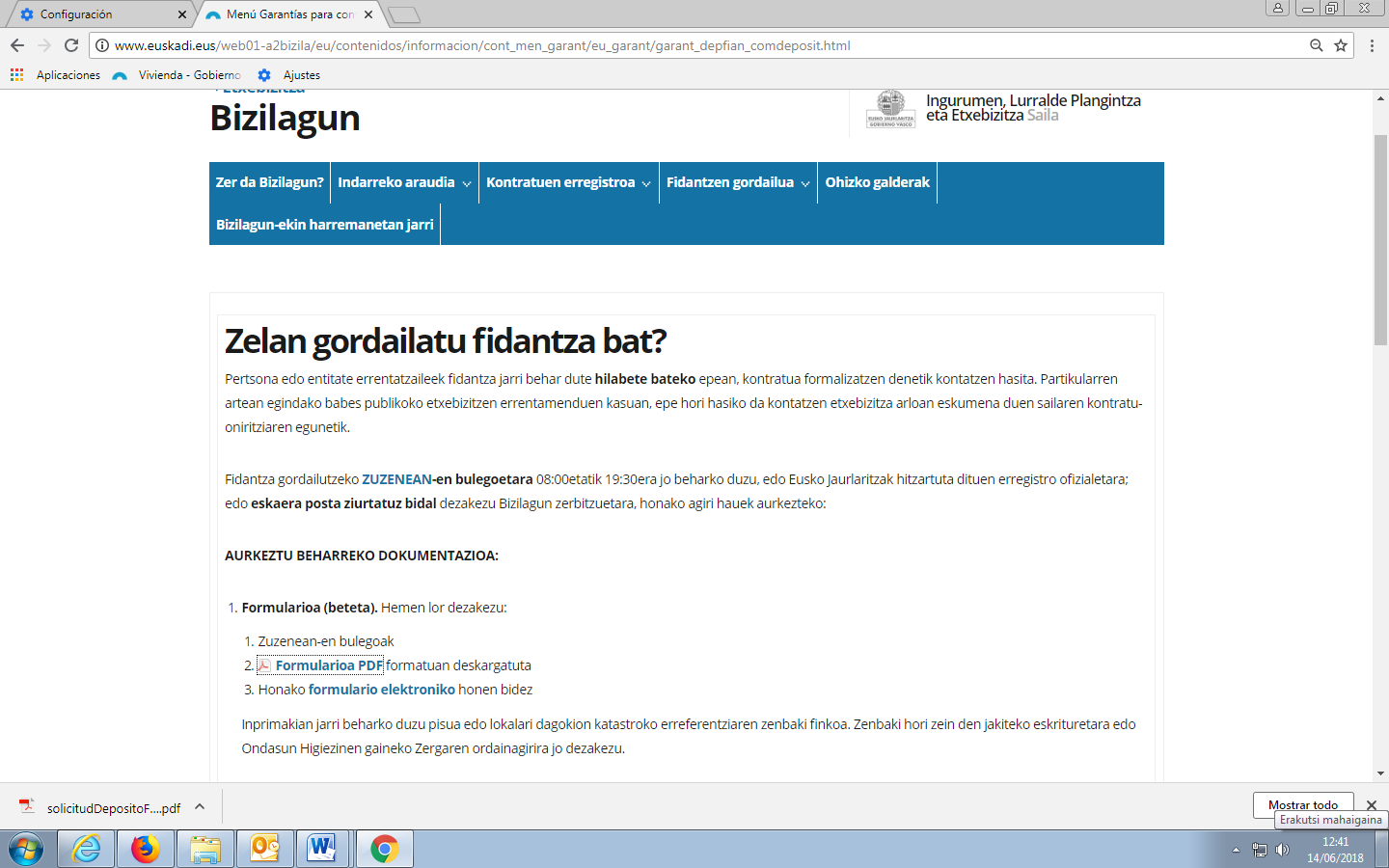 